LA FORZA DI DIO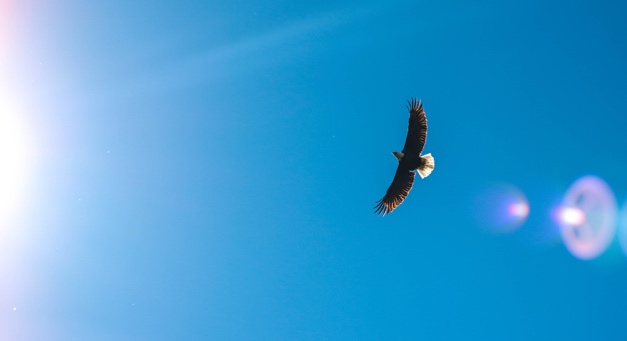 ADORAZIONE:Deuteronomie 32:11-12; Salmo 103:5CONFESSIONE:Isaia 44:22RINGRAZIAMENTO:Salmo 63:7; Esodo 19:4Appunti personali:INTERCESSIONE:Efesini 1:19-20; Isaia 40:31Appunti personali: 